Российская Федерация   ОБЩЕСТВО С ОГРАНИЧЕННОЙ ОТВЕТСТВЕННОСТЬЮ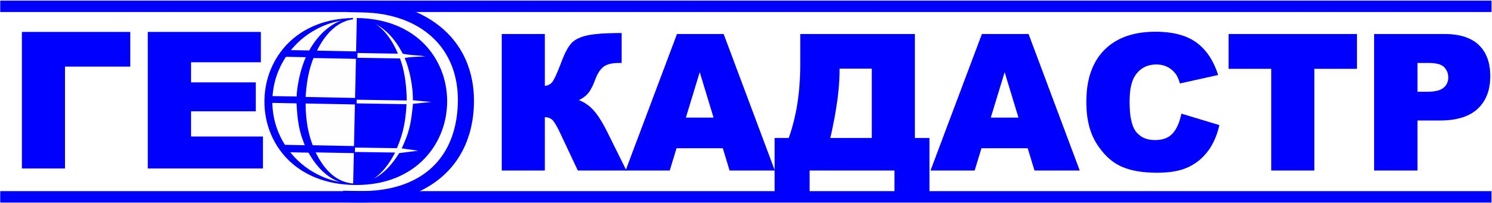 352570, Россия, Краснодарский край, пгт.Мостовской,  ул. Ленина, 12   телефон/факс +7(861) 240-05-32,        e-mail: geokadastr23@gmail.com       www.geokadastr23.ruДоговор: № 17/01 от 17 января 2020 годаЗаказчик: Администрация Крымского городского поселения Крымского районаВНЕСЕНИЕ ИЗМЕНЕНИЙ В ГЕНЕРАЛЬНЫЙ ПЛАНКРЫМСКОГОгородского поселения Крымского района Краснодарского краяТОМ I. Утверждаемая частьЧасть 1 Положения о территориальном планированиипгт. Мостовской, 2020 г.СОСТАВ ПРОЕКТА:ПЕРЕЧЕНЬ ГРАФИЧЕСКИХ МАТЕРИАЛОВРаздел 1. Сведения о видах, назначении и наименовании планируемых для размещения объектов местного значения городского поселения, их местоположение, а также характеристики зон с особыми условиями использования территорий в случае, если установление таких зон требуется в связи с размещением данных объектов Объекты социально-бытового и культурного обслуживанияОбъекты инженерной инфраструктурыРаздел 2. Параметры функциональных зон, а также сведения о планируемых для размещения в них объектах федерального значения, объектах регионального значения, объектах местного значения. 2.1. Жилые зоныПлощадь на расчетный срок: 1608,7 гаМаксимальная этажность застройки: 9 этажей2.1.1. Зона застройки индивидуальными жилыми домамиПлощадь на расчетный срок: 1502,7 гаМаксимальная этажность застройки: 3 этажаОбъекты местного значенияОбъекты регионального значения2.1.2. Зона застройки малоэтажными жилыми домамиПлощадь на расчетный срок: 61,68 гаМаксимальная этажность застройки: 4 этажаОбъекты местного значенияОбъекты регионального значения2.1.3. Зона застройки среднеэтажными жилыми домамиПлощадь на расчетный срок: 10,71 гаМаксимальная этажность застройки: 8 этажейОбъекты местного значенияОбъекты регионального значения2.1.4. Зона застройки многоэтажными жилыми домамиПлощадь на расчетный срок: 33,62 гаМаксимальная этажность застройки: 9 этажейОбъекты местного значенияОбъекты регионального значения2.2. Общественно-деловые зоныПлощадь на расчетный срок: 288,82 гаМаксимальная этажность застройки: 4 этажа2.2.1. Многофункциональная общественно-деловая зонаПлощадь на расчетный срок: 197,68 гаМаксимальная этажность застройки: 4 этажаОбъекты местного значенияОбъекты регионального значенияОбъекты федерального значения2.2.2. Зона специализированной общественной застройки.Площадь на расчетный срок: 91,14 гаМаксимальная этажность застройки: 4 этажаОбъекты местного значенияОбъекты регионального значенияОбъекты федерального значения2.3. Производственные зоны, зоны инженерной и транспортной инфраструктурПлощадь на расчетный срок: 1647,17 гаМаксимальная этажность застройки: 4 этажа2.3.1. Производственная зонаПлощадь на расчетный срок: 492,56 гаМаксимальная этажность застройки: 4 этажаОбъекты местного значенияОбъекты регионального значения2.3.2. Коммунально-складская зонаПлощадь на расчетный срок: 74,57 гаМаксимальная этажность застройки: 3 этажаОбъекты местного значенияОбъекты регионального значения2.3.3. Зона инженерной инфраструктурыПлощадь на расчетный срок: 118,85 гаМаксимальная этажность застройки: 1 этажаОбъекты местного значенияОбъекты регионального значения2.4. Зона сельскохозяйственного назначенияПлощадь на расчетный срок: 414,46 гаМаксимальная этажность застройки: 3 этажа2.4.1. Зона сельскохозяйственных угодийПлощадь на расчетный срок: 256,86 га2.4.2. Зона садоводческих, огороднических или дачных некоммерческих объединений гражданПлощадь на расчетный срок: 100,57 гаМаксимальная этажность застройки: 3 этажаОбъекты местного значенияОбъекты регионального значения2.4.3. Производственная зона сельскохозяйственных предприятийПлощадь на расчетный срок: 57,03 гаМаксимальная этажность застройки: 2 этажаОбъекты местного значенияОбъекты регионального значенияОбъекты федерального значения2.4.4. Иные зоны сельскохозяйственного назначенияПлощадь на расчетный срок: 261,29 га2.5. Зона озелененных территорий общего пользования (лесопарки, парки, сады, скверы, бульвары, городские леса)Площадь на расчетный срок: 16,94 гаОбъекты местного значения2.6. Зона кладбищПлощадь на расчетный срок: 81,8 гаОбъекты местного значенияОбъекты регионального значения2.7. Зона складирования и захоронения отходовПлощадь на расчетный срок: 5,43 гаОбъекты местного значенияОбъекты регионального значения2.8. Зона озелененных территорий специального назначенияПлощадь на расчетный срок: 40,0 га2.9. Зона режимных территорийПлощадь на расчетный срок: 479,18 гаОбъекты местного значенияОбъекты регионального значенияОбъекты федерального значенияДиректорА.Н. КуликовТом I.    Утверждаемая часть Том I.    Утверждаемая часть Часть 1Положения о территориальном планировании Часть 2Графические материалы (карты) генерального плана Том II.    Материалы по обоснованию Том II.    Материалы по обоснованию Часть 1Пояснительная записка (описание обоснований генерального плана)Часть 2Графические материалы (карты) по обоснованию генерального планаТом III. ПРИЛОЖЕНИЕ. СВЕДЕНИЯ О границАХ НАСЕЛЕННЫХ ПУНКТОВ. ГРАФИЧЕСКОЕ описание МЕСТОПОЛОЖЕНИЯ ГРАНИЦ, ПЕРЕЧЕНЬ коордиНАТ ХАРАКТЕРНЫХ ТОЧЕК.Том III. ПРИЛОЖЕНИЕ. СВЕДЕНИЯ О границАХ НАСЕЛЕННЫХ ПУНКТОВ. ГРАФИЧЕСКОЕ описание МЕСТОПОЛОЖЕНИЯ ГРАНИЦ, ПЕРЕЧЕНЬ коордиНАТ ХАРАКТЕРНЫХ ТОЧЕК.Том I. Утверждаемая часть проектаЧасть 2. Графические материалы (карты) генерального плана.Том I. Утверждаемая часть проектаЧасть 2. Графические материалы (карты) генерального плана.Том I. Утверждаемая часть проектаЧасть 2. Графические материалы (карты) генерального плана.Том I. Утверждаемая часть проектаЧасть 2. Графические материалы (карты) генерального плана.Том I. Утверждаемая часть проектаЧасть 2. Графические материалы (карты) генерального плана.1.Карта планируемого размещения объектов местного значенияДСП1:15 000ГП - 12.Карта функционального зонирования территории.ДСП1:15 000ГП - 23.Карта административно-территориальных границ, земель различных категорий.ДСП1:15 000ГП -34.Карта развития объектов инженерной инфраструктуры.ДСП1:15 000ГП - 45.Карта развития объектов транспортной инфраструктуры.ДСП1:15 000ГП - 5Том II.    Материалы по обоснованию проекта генерального планаЧасть 2. Графические материалы (карты) по обоснованию проектаТом II.    Материалы по обоснованию проекта генерального планаЧасть 2. Графические материалы (карты) по обоснованию проектаТом II.    Материалы по обоснованию проекта генерального планаЧасть 2. Графические материалы (карты) по обоснованию проектаТом II.    Материалы по обоснованию проекта генерального планаЧасть 2. Графические материалы (карты) по обоснованию проектаТом II.    Материалы по обоснованию проекта генерального планаЧасть 2. Графические материалы (карты) по обоснованию проекта6.Карта современного использования территорииДСП1:15 000ГП – 67.Карта границ зон с особыми условиями (ограничениями) использования территорииДСП1:15 000ГП – 78.Карта границ территорий, подверженных возникновению чрезвычайных ситуаций природного и техногенного характера.ДСП1:15 000ГП – 89.Карта современного использования территории фрагмента поселения – г. Крымск, х. ВерхнеадагумДСП1:10 000 ГП - 910.Карта планируемого размещения объектов местного значения фрагмента поселения – г. Крымск, х. ВерхнеадагумДСП1:10 000ГП - 1011.Карта функционального зонирования территории фрагмента поселения  -   г. Крымск, х. ВерхнеадагумДСП1:10 000ГП -1112.Карта развития инженерной инфраструктуры фрагмента поселения - г. Крымск. Водоснабжение и водоотведениеДСП1:10 000ГП – 1213.Карта развития инженерной инфраструктуры фрагмента поселения - г. Крымск. Газоснабжение и теплоснабжениеДСП1:10 000ГП – 1314.Карта развития инженерной инфраструктуры фрагмента поселения - г. Крымск. Электроснабжение и слаботочные сетиДСП1:10 000ГП – 14№ планируемого объектаНаименование объектаКраткая характеристикаМестоположениеСтатус объектаВид функциональной зоныЗоны с особыми условиями использования территорий1. Объекты в области образования и науки1. Объекты в области образования и науки1. Объекты в области образования и науки1. Объекты в области образования и науки1. Объекты в области образования и науки1. Объекты в области образования и науки Общеобразовательные организации Общеобразовательные организации Общеобразовательные организации Общеобразовательные организации Общеобразовательные организации1.1Общеобразовательная организациявместимость 1200 местГ. Крымск, ул. НадеждыПроект.зона специализированной общественной застройки-1.2Общеобразовательная организациявместимость 1380 местг. КрымскПроект.зона специализированной общественной застройки-1.3Общеобразовательная организациявместимость 2294 местг. Крымск, ул. Просторная, №3Проект.зона специализированной общественной застройки- Дошкольная образовательная организация Дошкольная образовательная организация Дошкольная образовательная организация Дошкольная образовательная организация Дошкольная образовательная организация Дошкольная образовательная организация1.4Дошкольная образовательная организациявместимость 500 мест г Крымск, ул. НадеждыПроект.зона специализированной общественной застройки-1.5Дошкольная образовательная организациявместимость 380 местг. КрымскПроект.зона специализированной общественной застройки-1.6Дошкольная образовательная организациявместимость 480 местг. Крымск, ул. Театральная, №2Проект.зона специализированной общественной застройки-2. Объекты в области культуры и искусства2. Объекты в области культуры и искусства2. Объекты в области культуры и искусства2. Объекты в области культуры и искусства2. Объекты в области культуры и искусства2. Объекты в области культуры и искусства2.1Объект культурно-досугового (клубного) типакинотеатр на 640 местг. Крымск, восточная окраинаПроект.многофункциональная общественно-деловая зона-3. Объекты в области физической культуры и массового спорта3. Объекты в области физической культуры и массового спорта3. Объекты в области физической культуры и массового спорта3. Объекты в области физической культуры и массового спорта3. Объекты в области физической культуры и массового спорта3. Объекты в области физической культуры и массового спорта3.1Объект спортаспортивный комплекс с плавательным бассейномг. Крымск, ул. НадеждыПроект.зона специализированной общественной застройки-3.2Объект спортафитнес-клубг. Крымск, ул. НадеждыПроект.зона специализированной общественной застройки-3.3Объект спортаспа-центр, фитнес-клубг. КрымскПроект.зона специализированной общественной застройки-3.4Спортивное сооружениеспортивная площадкаг. КрымскПроект.зона специализированной общественной застройки-4. Объекты отдыха и туризма4. Объекты отдыха и туризма4. Объекты отдыха и туризма4. Объекты отдыха и туризма4. Объекты отдыха и туризма4. Объекты отдыха и туризма4.1Гостиницавместимость 50 местг. КрымскПроект.многофункциональная общественно-деловая зона-4.2Гостиницавместимость 50 местг. КрымскПроект.зона транспортной инфраструктуры-4.3Гостиницавместимость 50 местг. КрымскПроект.зона транспортной инфраструктуры-4.4Гостиницавместимость 50 местг. КрымскПроект.зона транспортной инфраструктуры-4.5Гостиницавместимость 50 местг. КрымскПроект.многофункциональная общественно-деловая зона-4.6Гостиницавместимость 50 местг. КрымскПроект.многофункциональная общественно-деловая зона-5.Общественные пространства5.Общественные пространства5.Общественные пространства5.Общественные пространства5.Общественные пространства5.Общественные пространства5.1Парк культуры и отдыхаплощадь 14.5 га г Крымск, ул. Просторная, д 46Проект.зона озелененных территорий общего пользования (парки, скверы)-5.2Парк культуры и отдыхаплощадь 0,95 гаг. КрымскПроект.зона озелененных территорий общего пользования (парки, скверы)-6. Прочие объекты обслуживания6. Прочие объекты обслуживания6. Прочие объекты обслуживания6. Прочие объекты обслуживания6. Прочие объекты обслуживания6. Прочие объекты обслуживания6.1Объекты торговли, общественного питания-г. КрымскПроект.многофункциональная общественно-деловая зона-6.2Объекты торговли, общественного питания-г. КрымскПроект.многофункциональная общественно-деловая зона-6.3Объекты торговли, общественного питания-г. КрымскПроект.многофункциональная общественно-деловая зона-6.4Объекты торговли, общественного питания- г. Крымск, вдоль автодороги Краснодар-НовороссийскПроект.зона транспортной инфраструктуры-6.5Объекты торговли, общественного питания- г. Крымск, вдоль автодороги Краснодар-НовороссийскПроект.зона транспортной инфраструктуры-6.6Объекты торговли, общественного питания- г. Крымск, вдоль автодороги Краснодар-НовороссийскПроект.зона транспортной инфраструктуры-6.7Объекты торговли, общественного питания-г. КрымскПроект.многофункциональная общественно-деловая зона-6.8Объекты торговли, общественного питания-г. КрымскПроект.многофункциональная общественно-деловая зона-6.9Объекты торговли, общественного питания-г. Крымск, улица Ткачева В.МПроект.многофункциональная общественно-деловая зона-6.10Объекты торговли, общественного питания-г. КрымскПроект.многофункциональная общественно-деловая зона-6.11Объекты торговли, общественного питания- г. Крымск, ул. Покрышкина, 18Проект.многофункциональная общественно-деловая зона-6.12Объекты торговли, общественного питания-г. Крымск, ул. Курганная, д 1ТПроект.многофункциональная общественно-деловая зона-6.13Объекты торговли, общественного питания-г. Крымск, ул. Просторная, № 46Проект.многофункциональная общественно-деловая зона-7.Объект утилизации, обезвреживания, размещения отходов производства и потребления7.Объект утилизации, обезвреживания, размещения отходов производства и потребления7.Объект утилизации, обезвреживания, размещения отходов производства и потребления7.Объект утилизации, обезвреживания, размещения отходов производства и потребления7.Объект утилизации, обезвреживания, размещения отходов производства и потребления7.Объект утилизации, обезвреживания, размещения отходов производства и потребления7.1Объект утилизации, обезвреживания, размещения отходов производства и потребленияусовершенствованная свалка ТКО, мусороперегрузочная станцияг. КрымскПроект.зона складирования и захоронения отходовСанитарно-защитная зона  - 100 м.8. Места погребения8. Места погребения8. Места погребения8. Места погребения8. Места погребения8. Места погребения8.1Кладбищеплощадь 2.0 гаг. Крымск, Молдованское шоссеПроект.зона кладбищСанитарно-защитная зона  - 100 м.9. Объекты транспортной инфраструктуры9. Объекты транспортной инфраструктуры9. Объекты транспортной инфраструктуры9. Объекты транспортной инфраструктуры9. Объекты транспортной инфраструктуры9. Объекты транспортной инфраструктуры9.1Мостовое сооружение- г. КрымскПроект.зона транспортной инфраструктуры-9.2Станция автозаправочная-г. КрымскПроект.зона транспортной инфраструктурыСанитарно-защитная зона  - 100 м.9.3Станция технического обслуживания-г. КрымскПроект.зона транспортной инфраструктурыСанитарно-защитная зона  - 100 м.9.4Объект придорожного сервисаразмещение объектов торговли, общественного питания, придорожного сервиса, отдыхаг. Крымск,  вдоль автодороги Крымск-ДжигинкаПроект.зона транспортной инфраструктуры-9.5Объект придорожного сервисаразмещение объектов торговли, общественного питания, придорожного сервиса, отдыхаг. Крымск, вдоль автодороги Краснодар-НовороссийскПроект.зона транспортной инфраструктуры-9.6Объект придорожного сервисаразмещение объектов торговли, общественного питания, придорожного сервиса, отдыхаг. Крымск, ул. ШоссейнаяПроект.зона транспортной инфраструктуры-9.7Объект придорожного сервисаразмещение объектов торговли, общественного питания, придорожного сервиса, отдыхаг. КрымскПроект.зона транспортной инфраструктуры-9.8Объект придорожного сервисаразмещение объектов торговли, общественного питания, придорожного сервиса, отдыхаг/п Крымское, х. Верхнеадагум, развилка "Неберджай"Проект.зона транспортной инфраструктуры-9.9Объект придорожного сервисаразмещение объектов торговли, общественного питания, придорожного сервиса, отдыхаг/п Крымское, х. Верхнеадагум, развилка "Неберджай"Проект.зона транспортной инфраструктуры-9.10Объект придорожного сервисаразмещение объектов торговли, общественного питания, придорожного сервиса, отдыхах. ВерхнеадагумПроект.зона транспортной инфраструктуры-9.11Объект придорожного сервисаразмещение объектов торговли, общественного питания, придорожного сервиса, отдыхаг. КрымскПроект.зона транспортной инфраструктуры-9.12Объект придорожного сервисаразмещение объектов торговли, общественного питания, придорожного сервиса, отдыхаг. КрымскПроект.зона транспортной инфраструктуры-9.13Транспортно-логистический центр-г. Крымск, вдоль автодороги Краснодар-НовороссийскПроект.зона транспортной инфраструктуры-10. Автомобильные дороги10. Автомобильные дороги10. Автомобильные дороги10. Автомобильные дороги10. Автомобильные дороги10. Автомобильные дороги10.1Автомобильная дорога местного значенияПротяженность 1.87 кмг. КрымскПроект.зона транспортной инфраструктуры-10.2Магистральная улица общегородского значения регулируемого движения Протяженность 3.27 кмг. КрымскПроект.зона транспортной инфраструктуры-10.3Магистральная улица общегородского значения регулируемого движенияПротяженность 0.42 кмг. КрымскПроект.зона транспортной инфраструктуры-10.4Магистральная улица общегородского значения регулируемого движенияПротяженность 0.77 кмг. КрымскПроект.зона транспортной инфраструктуры-10.5Магистральная улица общегородского значения регулируемого движенияПротяженность 0.32 кмг. КрымскПроект.зона транспортной инфраструктуры-10.6Магистральная улица общегородского значения регулируемого движенияПротяженность 0.28 кмг. КрымскПроект.зона транспортной инфраструктуры-10.7Улицы и дороги местного значенияПротяженность 0.76 кмг. КрымскПроект.зона транспортной инфраструктуры-10.8Улицы и дороги местного значенияПротяженность 2.7 кмг. КрымскПроект.зона транспортной инфраструктуры-10.9Улицы и дороги местного значенияПротяженность 1.86 кмг. КрымскПроект.зона транспортной инфраструктуры-10.10Улицы и дороги местного значенияПротяженность 0.32 кмг. КрымскПроект.зона транспортной инфраструктуры-10.11Улицы и дороги местного значенияПротяженность 0.82 кмг. КрымскПроект.зона транспортной инфраструктуры-10.12Улицы и дороги местного значенияПротяженность 0.45 кмг. КрымскПроект.зона транспортной инфраструктуры-10.13Улицы и дороги местного значенияПротяженность 1.06 кмг. КрымскПроект.зона транспортной инфраструктуры-10.14Улицы и дороги местного значенияПротяженность 1.61 кмг. КрымскПроект.зона транспортной инфраструктуры-10.15Улицы и дороги местного значенияПротяженность 0.87 кмг. КрымскПроект.зона транспортной инфраструктуры-10.16Улицы и дороги местного значенияПротяженность 1.03 кмг. КрымскПроект.зона транспортной инфраструктуры-10.17Улицы и дороги местного значенияПротяженность 0.26 кмг. КрымскПроект.зона транспортной инфраструктуры-10.18Улицы и дороги местного значенияПротяженность 0.22 кмг. КрымскПроект.зона транспортной инфраструктуры-10.19Улицы и дороги местного значенияПротяженность 0.14 кмг. КрымскПроект.зона транспортной инфраструктуры-10.20Улицы и дороги местного значенияПротяженность 2.29 кмг. КрымскПроект.зона транспортной инфраструктуры-10.21Улицы и дороги местного значенияПротяженность 0.71 км г. КрымскПроект.зона транспортной инфраструктуры-10.22Улицы и дороги местного значенияПротяженность 0.14 кмг. КрымскПроект.зона транспортной инфраструктуры-10.23Улицы и дороги местного значенияПротяженность 1.02 кмг. КрымскПроект.зона транспортной инфраструктуры-10.24Улицы и дороги местного значенияПротяженность 0.24 кмг. КрымскПроект.зона транспортной инфраструктуры-10.25Улицы и дороги местного значенияПротяженность 0.16 кмг. КрымскПроект.зона транспортной инфраструктуры-10.26Улицы и дороги местного значенияПротяженность 0.61 кмг. КрымскПроект.зона транспортной инфраструктуры-10.27Улицы и дороги местного значенияПротяженность 1.19 км г. КрымскПроект.зона транспортной инфраструктуры-№ планируемого объектаНаименование объектаКраткая характеристикаМестоположениеСтатус объектаВид функциональной зоныЗоны с особыми условиями использования территорий11. Объекты связи11. Объекты связи11. Объекты связи11. Объекты связи11. Объекты связи11.1Автоматическая телефонная станцияномерная емкость 12100 номеров г. КрымскПроект.многофункциональная общественно-деловая зона-12. Объекты водоотведения12. Объекты водоотведения12. Объекты водоотведения12. Объекты водоотведения12. Объекты водоотведения12.1Очистные сооружениядо 45,00 тыс. м3/ сутг.КрымскРеконструк.Коммунально-складская зонаСанитарно-защитная зона  - 300 м.12.2Канализационная насосная станция (КНС)N=3195,0 кВтг.КрымскРеконструк.зона инженерной инфраструктурыСанитарно-защитная зона  - 30 м.12.3Канализационная насосная станция (КНС)N=3195,0 кВтг.КрымскРеконструк.зона инженерной инфраструктурыСанитарно-защитная зона  - 30 м.12.4Канализационная насосная станция (КНС)N=3195,0 кВтг.КрымскРеконструк.зона инженерной инфраструктурыСанитарно-защитная зона  - 30 м.12.5Канализационная насосная станция (КНС)-г.КрымскПроект.зона инженерной инфраструктурыСанитарно-защитная зона  - 30 м.12.6Канализационная насосная станция (КНС)-г.КрымскПроект.зона инженерной инфраструктурыСанитарно-защитная зона  - 30 м.12.7Канализационная насосная станция (КНС)-г.КрымскПроект.зона инженерной инфраструктурыСанитарно-защитная зона  - 30 м.12.8Канализационная насосная станция (КНС)-г.КрымскПроект.зона инженерной инфраструктурыСанитарно-защитная зона  - 30 м.12.9Канализационная насосная станция (КНС)-х. ВерхнеадагумПроект.зона инженерной инфраструктурыСанитарно-защитная зона  - 30 м.12.10Канализационная насосная станция (КНС)-г.КрымскПроект.зона инженерной инфраструктурыСанитарно-защитная зона  - 30 м.12.11Канализационная насосная станция (КНС)-г.КрымскПроект.зона инженерной инфраструктурыСанитарно-защитная зона  - 30 м.12.12Канализационная насосная станция (КНС)-г.КрымскПроект.зона инженерной инфраструктурыСанитарно-защитная зона  - 30 м.12.13Канализационная насосная станция (КНС)-г.КрымскПроект.зона инженерной инфраструктурыСанитарно-защитная зона  - 30 м.12.14Канализационная насосная станция (КНС)-г.КрымскПроект.зона инженерной инфраструктурыСанитарно-защитная зона  - 30 м.12.15Канализационная насосная станция (КНС)-г.КрымскПроект.зона инженерной инфраструктурыСанитарно-защитная зона  - 30 м.12.16Канализационная насосная станция (КНС)-г.КрымскПроект.зона инженерной инфраструктурыСанитарно-защитная зона  - 30 м.12.17Канализационная насосная станция (КНС)-г.КрымскПроект.зона инженерной инфраструктурыСанитарно-защитная зона  - 30 м.12.18Канализационная насосная станция (КНС)-г.КрымскПроект.зона инженерной инфраструктурыСанитарно-защитная зона  - 30 м.12.19Канализационная насосная станция (КНС)-г.КрымскПроект.зона инженерной инфраструктурыСанитарно-защитная зона  - 30 м.12.20Канализационная насосная станция (КНС)-г.КрымскПроект.зона инженерной инфраструктурыСанитарно-защитная зона  - 30 м.12.21Канализационная насосная станция (КНС)-г.КрымскПроект.зона инженерной инфраструктурыСанитарно-защитная зона  - 30 м.12.22Канализационная насосная станция (КНС)-г.КрымскПроект.зона инженерной инфраструктурыСанитарно-защитная зона  - 30 м.12.23Канализационная насосная станция (КНС)-г.КрымскПроект.зона инженерной инфраструктурыСанитарно-защитная зона  - 30 м.12.24Канализационная насосная станция (КНС)-г.КрымскПроект.зона инженерной инфраструктурыСанитарно-защитная зона  - 30 м.12.25Канализационная насосная станция (КНС)-г.КрымскПроект.зона инженерной инфраструктурыСанитарно-защитная зона  - 30 м.12.26Канализационная насосная станция (КНС)-г.КрымскПроект.зона инженерной инфраструктурыСанитарно-защитная зона  - 30 м.12.27Канализационная насосная станция (КНС)-г.КрымскПроект.зона инженерной инфраструктурыСанитарно-защитная зона  - 30 м.12.28Канализационная насосная станция (КНС)-г.КрымскПроект.зона инженерной инфраструктурыСанитарно-защитная зона  - 30 м.12,29Канализация самотечнаяПротяженность 3.37 кмг.КрымскПроект.зона инженерной инфраструктуры-12,30Канализация самотечнаяПротяженность 1.46 кмг.КрымскПроект.зона инженерной инфраструктуры-12,31Канализация самотечнаяПротяженность 6.26 кмг.КрымскПроект.зона инженерной инфраструктуры-12,32Канализация самотечнаяПротяженность 2.60 кмг.КрымскПроект.зона инженерной инфраструктуры-12,33Канализация самотечная Протяженность 2.38 кмг.КрымскПроект.зона инженерной инфраструктуры-12,34Канализация самотечнаяПротяженность 1.52 кмг.КрымскПроект.зона инженерной инфраструктуры-12,35Канализация самотечнаяПротяженность 1.84 кмг.КрымскПроект.зона инженерной инфраструктуры-12,36Канализация самотечнаяПротяженность 0.53 кмг.КрымскПроект.зона инженерной инфраструктуры-12,37Канализация самотечнаяПротяженность 8.52 кмг.КрымскПроект.зона инженерной инфраструктуры-12,38Канализация самотечная Протяженность 10.52 кмг.КрымскПроект.зона инженерной инфраструктуры-12,39Канализация самотечнаяПротяженность 0.49 кмг.КрымскПроект.зона инженерной инфраструктуры-12,40Канализация самотечнаяПротяженность 2.18 кмг.КрымскПроект.зона инженерной инфраструктуры-12,41Канализация самотечнаяПротяженность 1.25 км г.КрымскПроект.зона инженерной инфраструктуры-12,42Канализация самотечнаяПротяженность 0.33 кмг.КрымскПроект.зона инженерной инфраструктуры-12,43Канализация самотечнаяПротяженность 1.28 кмг.КрымскПроект.зона инженерной инфраструктуры-12,44Канализация самотечная Протяженность 1.58 кмг.КрымскПроект.зона инженерной инфраструктуры-12,45Канализация самотечнаяПротяженность 0.87 кмг.КрымскПроект.зона инженерной инфраструктуры-12,46Канализация самотечнаяПротяженность 2.39 кмг.КрымскПроект.зона инженерной инфраструктуры-12,47Канализация самотечнаяПротяженность 1.36 кмг.КрымскПроект.зона инженерной инфраструктуры-12,48Канализация самотечнаяПротяженность 3.48 кмг.КрымскПроект.зона инженерной инфраструктуры-12,49Канализация самотечнаяПротяженность 1.75 кмг.КрымскПроект.зона инженерной инфраструктуры-12,50Канализация самотечнаяПротяженность 0.76 кмг.КрымскПроект.зона инженерной инфраструктуры-12,51Канализация самотечнаяПротяженность 1.98 кмг.КрымскПроект.зона инженерной инфраструктуры-12,52Канализация самотечнаяПротяженность 0.40 кмг.КрымскПроект.зона инженерной инфраструктуры-12,53Канализация самотечнаяПротяженность 3.53 кмг.КрымскПроект.зона инженерной инфраструктуры-12,54Канализация самотечнаяПротяженность 4.79 кмг.КрымскПроект.зона инженерной инфраструктуры-12,55Канализация самотечнаяПротяженность 3.65 кмг.КрымскПроект.зона инженерной инфраструктуры-12,56Канализация самотечнаяПротяженность 2.04 кмг.КрымскПроект.зона инженерной инфраструктуры-12,57Канализация самотечнаяПротяженность 1.51 кмг.КрымскПроект.зона инженерной инфраструктуры-12,58Канализация самотечнаяПротяженность 0.47 кмг.КрымскПроект.зона инженерной инфраструктуры-12,59Канализация самотечнаяПротяженность 0.38 кмг.КрымскПроект.зона инженерной инфраструктуры-12,60Канализация самотечнаяПротяженность 1.08 кмх. ВерхнеадагумПроект.зона инженерной инфраструктуры-12,61Канализация напорная Протяженность 1.31 кмг.КрымскПроект.зона инженерной инфраструктуры-12,62Канализация напорнаяПротяженность 2.43 кмг.КрымскПроект.зона инженерной инфраструктуры-12,63Канализация напорнаяПротяженность 0.48 кмг.КрымскПроект.зона инженерной инфраструктуры-12,64Канализация напорнаяПротяженность 0.67 кмг.КрымскПроект.зона инженерной инфраструктуры-12,65Канализация напорнаяПротяженность 0.15 кмг.КрымскПроект.зона инженерной инфраструктуры-12,66Канализация напорнаяПротяженность 0.88 кмг.КрымскПроект.зона инженерной инфраструктуры-12,67Канализация напорнаяПротяженность 0.61 км г.КрымскПроект.зона инженерной инфраструктуры-12,68Канализация самотечнаяПротяженность 1.84 кмг.КрымскПроект.зона инженерной инфраструктуры-12.69Канализация напорнаяПротяженность 3.78 кмг.КрымскПроект.зона инженерной инфраструктуры-12.70Канализация напорнаяПротяженность 0.21 кмг.КрымскПроект.зона инженерной инфраструктуры-12.71Канализация самотечнаяПротяженность 0.48 кмг.КрымскПроект.зона инженерной инфраструктуры-12.72Канализация напорнаяПротяженность 1.38 кмг.КрымскПроект.зона инженерной инфраструктуры-13.Объекты водоснабжения13.Объекты водоснабжения13.Объекты водоснабжения13.Объекты водоснабжения13.Объекты водоснабжения13,1ВодопроводПротяженность 6.01 кмг.КрымскПроект.зона инженерной инфраструктуры-13,2ВодопроводПротяженность 3.48 кмг.КрымскПроект.зона инженерной инфраструктуры-13,3ВодопроводПротяженность 1.79 кмг.КрымскПроект.зона инженерной инфраструктуры-13,4ВодопроводПротяженность 2.12 кмг.КрымскПроект.зона инженерной инфраструктуры-13,5ВодопроводПротяженность 1.95 кмг.КрымскПроект.зона инженерной инфраструктуры-13,6ВодопроводПротяженность 2.51 кмг.КрымскПроект.зона инженерной инфраструктуры-13,7ВодопроводПротяженность 1.83 кмг.КрымскПроект.зона инженерной инфраструктуры-13,8ВодопроводПротяженность 2.39 кмг.КрымскПроект.зона инженерной инфраструктуры-13,9ВодопроводПротяженность 4.04 кмг.КрымскПроект.зона инженерной инфраструктуры-13.10 Водопровод Протяженность 1.17 кмг.КрымскПроект.зона инженерной инфраструктуры-13,11ВодопроводПротяженность 1.22 кмг.КрымскПроект.зона инженерной инфраструктуры-13,12ВодопроводПротяженность 0.56 кмг.КрымскПроект.зона инженерной инфраструктуры-13,13ВодопроводПротяженность 0.60 кмг.КрымскПроект.зона инженерной инфраструктуры-13,14ВодопроводПротяженность 0.35 кмг.КрымскПроект.зона инженерной инфраструктуры-13,15ВодопроводПротяженность 3.70 кмг.КрымскПроект.зона инженерной инфраструктуры-13,16ВодопроводПротяженность 0.82 кмг.КрымскПроект.зона инженерной инфраструктуры-13,17ВодопроводПротяженность 0.30 кмг.КрымскПроект.зона инженерной инфраструктуры-13,18ВодопроводПротяженность 1.12 кмг.КрымскПроект.зона инженерной инфраструктуры-13,19ВодопроводПротяженность 0.88 кмг.КрымскПроект.зона инженерной инфраструктуры-13.20ВодопроводПротяженность 0.36 кмг.КрымскПроект.зона инженерной инфраструктуры-13,21ВодопроводПротяженность 0.52 кмг.КрымскПроект.зона инженерной инфраструктуры-13,22ВодопроводПротяженность 0.78 км г.КрымскПроект.зона инженерной инфраструктуры-13,23ВодопроводПротяженность 4.12 кмг.КрымскПроект.зона инженерной инфраструктуры-13,24ВодопроводПротяженность 5.21 кмг.КрымскПроект.зона инженерной инфраструктуры-13,25ВодопроводПротяженность 3.04 кмг.КрымскПроект.зона инженерной инфраструктуры-13,26ВодопроводПротяженность 2.06 кмг.КрымскПроект.зона инженерной инфраструктуры-13,27ВодопроводПротяженность 2.40 кмг.КрымскПроект.зона инженерной инфраструктуры-13,28ВодопроводПротяженность 0.85 кмг.КрымскПроект.зона инженерной инфраструктуры-13,29ВодопроводПротяженность 0.74 кмг.КрымскПроект.зона инженерной инфраструктуры-13.30ВодопроводПротяженность 2.92 кмг.КрымскПроект.зона инженерной инфраструктуры-13,31ВодопроводПротяженность 1.19 кмг.КрымскПроект.зона инженерной инфраструктуры-13,32ВодопроводПротяженность 1.21 кмг.КрымскПроект.зона инженерной инфраструктуры-13,33ВодопроводПротяженность 0.68 кмг.КрымскПроект.зона инженерной инфраструктуры-13,34ВодопроводПротяженность 3.39 кмг.КрымскПроект.зона инженерной инфраструктуры-13,35ВодопроводПротяженность 0.93 кмг.КрымскПроект.зона инженерной инфраструктуры-13,36ВодопроводПротяженность 1.48 кмг.КрымскПроект.зона инженерной инфраструктуры-13,37ВодопроводПротяженность 1.74 кмг.КрымскПроект.зона инженерной инфраструктуры-13,38ВодопроводПротяженность 3.39 кмг.КрымскПроект.зона инженерной инфраструктуры-13,39ВодопроводПротяженность 2.91 кмг.КрымскПроект.зона инженерной инфраструктуры-13.40ВодопроводПротяженность 1.24 кмг.КрымскПроект.зона инженерной инфраструктуры-13,41ВодопроводПротяженность 1.84 кмг.КрымскПроект.зона инженерной инфраструктуры-13,42ВодопроводПротяженность 6.22 км г.КрымскПроект.зона инженерной инфраструктуры-13,43ВодопроводПротяженность 1.08 кмг.КрымскПроект.зона инженерной инфраструктуры-13,44ВодопроводПротяженность 2.05 кмг.КрымскПроект.зона инженерной инфраструктуры-13,45ВодопроводПротяженность 1.30 кмг.КрымскПроект.зона инженерной инфраструктуры-13,46ВодопроводПротяженность 1.16 кмг.КрымскПроект.зона инженерной инфраструктуры-13,47ВодопроводПротяженность 1.99 кмг.КрымскПроект.зона инженерной инфраструктуры-13,48ВодопроводПротяженность 1.46 кмг.КрымскПроект.зона инженерной инфраструктуры-13,49ВодопроводПротяженность 1.09 кмг.КрымскПроект.зона инженерной инфраструктуры-13.50ВодопроводПротяженность 1.65 кмг.КрымскПроект.зона инженерной инфраструктуры-13,51ВодопроводПротяженность 1.43 кмг.КрымскПроект.зона инженерной инфраструктуры-13,52ВодопроводПротяженность 1.05 кмг.КрымскПроект.зона инженерной инфраструктуры-13,53ВодопроводПротяженность 0.58 кмг.КрымскПроект.зона инженерной инфраструктуры-13,54ВодопроводПротяженность 1.89 кмг.КрымскПроект.зона инженерной инфраструктуры-13,55ВодопроводПротяженность 2.13 кмг.КрымскПроект.зона инженерной инфраструктуры-13,56ВодопроводПротяженность 2.46 кмг.КрымскПроект.зона инженерной инфраструктуры-13,57ВодопроводПротяженность 3.48 кмг.КрымскПроект.зона инженерной инфраструктуры-13,58ВодопроводПротяженность 2.27 кмг.КрымскПроект.зона инженерной инфраструктуры-13,59ВодопроводПротяженность 3.36 кмх.ВерхнеадагумПроект.зона инженерной инфраструктуры-13.60ВодопроводПротяженность 1.32 кмг.КрымскПроект.зона инженерной инфраструктуры-13,61ВодопроводПротяженность 0.23 кмг.КрымскРеконстр.зона инженерной инфраструктуры-13,62ВодопроводПротяженность 0.21 кмг.КрымскРеконстр.зона инженерной инфраструктуры-13,63ВодопроводПротяженность 0.75 кмг.КрымскРеконстр.зона инженерной инфраструктуры-13,64ВодопроводПротяженность 0.82 кмг.КрымскРеконстр.зона инженерной инфраструктуры-13,65ВодопроводПротяженность 0.42 кмг.КрымскРеконстр.зона инженерной инфраструктуры-13,66ВодопроводПротяженность 0.58 кмг.КрымскРеконстр.зона инженерной инфраструктуры-14. Объекты газо- и теплоснабжения14. Объекты газо- и теплоснабжения14. Объекты газо- и теплоснабжения14. Объекты газо- и теплоснабжения14. Объекты газо- и теплоснабжения14.1Источник тепловой энергии-г. Крымск, пер. 1-й Дивизионный, 11-аПроект.зона инженерной инфраструктуры-14.2Источник тепловой энергии-г.КрымскПроект.зона инженерной инфраструктуры-14.3Источник тепловой энергии-г.Крымск, ул. Театральная, №2Проект.зона инженерной инфраструктуры-14.4Источник тепловой энергии-г.Крымск, ул Маршала Жукова, д 50ЕПроект.зона инженерной инфраструктуры-14.5Источник тепловой энергии-г Крымск, улица Крючкова, 23Проект.зона инженерной инфраструктуры-14.6Источник тепловой энергии-г.КрымскПроект.зона инженерной инфраструктуры-14.7Источник тепловой энергии-г Крымск, ул Курганная, д 1-аПроект.зона инженерной инфраструктуры-14.8Пункт редуцирования газа (ПРГ)-х.ВерхнеадагумПроект.зона инженерной инфраструктурыОхранная зона – 10 м.14.9Пункт редуцирования газа (ПРГ)-х. Верхнеадагум, ул. БаканскаяПроект.зона инженерной инфраструктурыОхранная зона – 10 м.14.10Пункт редуцирования газа (ПРГ)-х. Верхнеадагум, ул. КленоваяПроект.зона инженерной инфраструктурыОхранная зона – 10 м.14.11Пункт редуцирования газа (ПРГ)-г. Крымск, ул. МирнаяПроект.зона инженерной инфраструктурыОхранная зона – 10 м.14.12Пункт редуцирования газа (ПРГ)-г Крымск, ул НадеждыПроект.зона инженерной инфраструктурыОхранная зона – 10 м.14.13Пункт редуцирования газа (ПРГ)- г.Крымск, ул. Фигурная, № 27Проект.зона инженерной инфраструктурыОхранная зона – 10 м.14.14Пункт редуцирования газа (ПРГ)-г Крымск, ул Стаховича, д 13Проект.зона инженерной инфраструктурыОхранная зона – 10 м.14.15Пункт редуцирования газа (ПРГ)-ул Маршала Жукова, д 50ЖПроект.зона инженерной инфраструктурыОхранная зона – 10 м.14.16Пункт редуцирования газа (ПРГ)-г.Крымск, ул.КриваяПроект.зона инженерной инфраструктурыОхранная зона – 10 м.14.17Пункт редуцирования газа (ПРГ)-г. Крымск, ул. Таманская, № 1Проект.зона инженерной инфраструктурыОхранная зона – 10 м.14.18Пункт редуцирования газа (ПРГ)-г Крымск, ул Одесская, уч 22Проект.зона инженерной инфраструктурыОхранная зона – 10 м.14.19Пункт редуцирования газа (ПРГ)-г. Крымск, ул. Линейная, 2Проект.зона инженерной инфраструктурыОхранная зона – 10 м.14.20Пункт редуцирования газа (ПРГ)- г Крымск, 2-й переулок ВесеннийПроект.зона инженерной инфраструктурыОхранная зона – 10 м.14.21Газопровод распределительный среднего давленияПротяженность 0.89 кмг.КрымскПроект.зона инженерной инфраструктурыОхранная зона – 2 м.14.22Газопровод распределительный среднего давленияПротяженность 1.99 кмг.КрымскПроект.зона инженерной инфраструктурыОхранная зона – 2 м.14.23Газопровод распределительный среднего давленияПротяженность 1.34 кмг.КрымскПроект.зона инженерной инфраструктурыОхранная зона – 2 м.14.24Газопровод распределительный среднего давленияПротяженность 0.31 кмг.КрымскПроект.зона инженерной инфраструктурыОхранная зона – 2 м.14.25Газопровод распределительный среднего давленияПротяженность 2.43 кмг.КрымскПроект.зона инженерной инфраструктурыОхранная зона – 2 м.14.26Газопровод распределительный среднего давленияПротяженность 1.32 кмг.КрымскПроект.зона инженерной инфраструктурыОхранная зона – 2 м.14.27Газопровод распределительный среднего давленияПротяженность 1.26 кмг.КрымскПроект.зона инженерной инфраструктурыОхранная зона – 2 м.14.28Газопровод распределительный среднего давленияПротяженность 2.26 кмх.ВерхнеадагумПроект.зона инженерной инфраструктурыОхранная зона – 2 м.14.29Газопровод распределительный среднего давленияПротяженность 0.05 кмг.КрымскПроект.зона инженерной инфраструктурыОхранная зона – 2 м.14.30 Газопровод распределительный среднего давленияПротяженность 0.03 кмг.КрымскПроект.зона инженерной инфраструктурыОхранная зона – 2 м.15.Объекты электроснабжения15.Объекты электроснабжения15.Объекты электроснабжения15.Объекты электроснабжения15.Объекты электроснабжения15.1Трансформаторная подстанция (ТП)ТП 10(6)/0,4 кВ г.Крымск северная частьПроект.зона инженерной инфраструктурыОхранная зона – 10 м.15.2Трансформаторная подстанция (ТП)ТП 10(6)/0,4 кВ г.Крымск, вдоль автодороги "город Крымск - хутор Красный"(мехотряд № 3Проект.зона инженерной инфраструктурыОхранная зона – 10 м.15.3Трансформаторная подстанция (ТП)ТП 10(6)/0,4 кВ  г. Крымск, ул. Виктории, 73Проект.зона инженерной инфраструктурыОхранная зона – 10 м.15.4Трансформаторная подстанция (ТП)ТП 10(6)/0,4 кВ г. Крымск, ул. Ветеранов, 107Проект.зона инженерной инфраструктурыОхранная зона – 10 м.15.5Трансформаторная подстанция (ТП)ТП 10(6)/0,4 кВ г Крымск, улица Крючкова, 23Проект.зона инженерной инфраструктурыОхранная зона – 10 м.15.6Трансформаторная подстанция (ТП)ТП 10(6)/0,4 кВ г. Крымск, ул. Виктории, дом 51Проект.зона инженерной инфраструктурыОхранная зона – 10 м.15.7Трансформаторная подстанция (ТП)ТП 10(6)/0,4 кВ г.Крымск, улица Фигурная, №14Проект.зона инженерной инфраструктурыОхранная зона – 10 м.15.8Трансформаторная подстанция (ТП)ТП 10(6)/0,4 кВ г.Крымск северо-востовная частьПроект.зона инженерной инфраструктурыОхранная зона – 10 м.15.9Трансформаторная подстанция (ТП)ТП 10(6)/0,4 кВ г.Крымск северо-востовная частьПроект.зона инженерной инфраструктурыОхранная зона – 10 м.15.10Трансформаторная подстанция (ТП)ТП 10(6)/0,4 кВ г.Крымск северо-востовная частьПроект.зона инженерной инфраструктурыОхранная зона – 10 м.15.11Трансформаторная подстанция (ТП)ТП 10(6)/0,4 кВ г.Крымск северо-востовная частьПроект.зона инженерной инфраструктурыОхранная зона – 10 м.15.12Трансформаторная подстанция (ТП)ТП 10(6)/0,4 кВ г.Крымск северо-востовная частьПроект.зона инженерной инфраструктурыОхранная зона – 10 м.15.13Трансформаторная подстанция (ТП)ТП 10(6)/0,4 кВ г.Крымск северо-востовная частьПроект.зона инженерной инфраструктурыОхранная зона – 10 м.15.14Трансформаторная подстанция (ТП)ТП 10(6)/0,4 кВ г.Крымск северо-востовная частьПроект.зона инженерной инфраструктурыОхранная зона – 10 м.15.15Трансформаторная подстанция (ТП)ТП 10(6)/0,4 кВ г.Крымск северо-востовная частьПроект.зона инженерной инфраструктурыОхранная зона – 10 м.15.16Трансформаторная подстанция (ТП)ТП 10(6)/0,4 кВ г.Крымск северо-востовная частьПроект.зона инженерной инфраструктурыОхранная зона – 10 м.15.17Трансформаторная подстанция (ТП)ТП 10(6)/0,4 кВ г.Крымск, улица Просторная, № 46Проект.зона инженерной инфраструктурыОхранная зона – 10 м.15.18Трансформаторная подстанция (ТП)ТП 10(6)/0,4 кВ г.Крымск северо-востовная частьПроект.зона инженерной инфраструктурыОхранная зона – 10 м.15.19Трансформаторная подстанция (ТП)ТП 10(6)/0,4 кВ г Крымск, ул Маршала Жукова, д 50ЖПроект.зона инженерной инфраструктурыОхранная зона – 10 м.15.20Трансформаторная подстанция (ТП)ТП 10(6)/0,4 кВ г.Крымск, улица Маршала Жукова, №50-пПроект.зона инженерной инфраструктурыОхранная зона – 10 м.15.21Трансформаторная подстанция (ТП)ТП 10(6)/0,4 кВ  г. Крымск, ул. Маршала Жукова, строение 50-иПроект.зона инженерной инфраструктурыОхранная зона – 10 м.15.22Трансформаторная подстанция (ТП)ТП 10(6)/0,4 кВ г Крымск, ул Маршала Жукова, д 56Проект.зона инженерной инфраструктурыОхранная зона – 10 м.15.23Трансформаторная подстанция (ТП)ТП 10(6)/0,4 кВ  г Крымск, ул Маршала Жукова, д 66Проект.зона инженерной инфраструктурыОхранная зона – 10 м.15.24Трансформаторная подстанция (ТП)ТП 10(6)/0,4 кВ г.Крымск, улица Изобильная, №18Проект.зона инженерной инфраструктурыОхранная зона – 10 м.15.25Трансформаторная подстанция (ТП)ТП 10(6)/0,4 кВ г.Крымск, улица Театральная, №2Проект.зона инженерной инфраструктурыОхранная зона – 10 м.15.26Трансформаторная подстанция (ТП)ТП 10(6)/0,4 кВ г. Крымск, ул. М. Жукова, 35Проект.зона инженерной инфраструктурыОхранная зона – 10 м.15.27Трансформаторная подстанция (ТП)ТП 10(6)/0,4 кВ  г Крымск, ул Синева, д 9Проект.зона инженерной инфраструктурыОхранная зона – 10 м.15.28Трансформаторная подстанция (ТП)ТП 10(6)/0,4 кВ г. Крымск, ул. Полковая, 7/13Проект.зона инженерной инфраструктурыОхранная зона – 10 м.15.29Трансформаторная подстанция (ТП)ТП 10(6)/0,4 кВ г. Крымск, ул. НадеждыПроект.зона инженерной инфраструктурыОхранная зона – 10 м.15.30Трансформаторная подстанция (ТП)ТП 10(6)/0,4 кВ г. Крымск, ул. Надежды, 9Проект.зона инженерной инфраструктурыОхранная зона – 10 м.15.31Трансформаторная подстанция (ТП)ТП 10(6)/0,4 кВ г Крымск, ул НадеждыПроект.зона инженерной инфраструктурыОхранная зона – 10 м.15.32Трансформаторная подстанция (ТП)ТП 10(6)/0,4 кВ р-н Крымский, с/п Южное, в границах колхоза им. ЛенинаПроект.зона инженерной инфраструктурыОхранная зона – 10 м.15.33Трансформаторная подстанция (ТП)ТП 10(6)/0,4 кВ г. Крымск, ул. Садовая, 41Проект.зона инженерной инфраструктурыОхранная зона – 10 м.15.34Трансформаторная подстанция (ТП)ТП 10(6)/0,4 кВ г. Крымск, ул. Ипподромная, 25-аПроект.зона инженерной инфраструктурыОхранная зона – 10 м.15.35Трансформаторная подстанция (ТП)ТП 10(6)/0,4 кВ г. Крымск, ул. Береговая,  34-аПроект.зона инженерной инфраструктурыОхранная зона – 10 м.15.36Трансформаторная подстанция (ТП)ТП 10(6)/0,4 кВ г Крымск, ул Луначарского, д 1/1Проект.зона инженерной инфраструктурыОхранная зона – 10 м.15.37Трансформаторная подстанция (ТП)ТП 10(6)/0,4 кВ г.Крымск, улица Мирная, №2-бПроект.зона инженерной инфраструктурыОхранная зона – 10 м.15.38Трансформаторная подстанция (ТП)ТП 10(6)/0,4 кВ г. Крымск, ул. Дружная, дом 9Проект.зона инженерной инфраструктурыОхранная зона – 10 м.15.39Трансформаторная подстанция (ТП)ТП 10(6)/0,4 кВ г. Крымск, ул. Гражданская, дом 21Проект.зона инженерной инфраструктурыОхранная зона – 10 м.15.40Трансформаторная подстанция (ТП)ТП 10(6)/0,4 кВ  в границах города Крымска, вдоль автодороги Краснодар-НовороссийскПроект.зона инженерной инфраструктурыОхранная зона – 10 м.15.41Трансформаторная подстанция (ТП)ТП 10(6)/0,4 кВ  х. Верхнеадагум, ул. Смирнова, дом 1аПроект.зона инженерной инфраструктурыОхранная зона – 10 м.15.42Трансформаторная подстанция (ТП)ТП 10(6)/0,4 кВ  х. Верхнеадагум, ул. Баканская, 20Проект.зона инженерной инфраструктурыОхранная зона – 10 м.15.43Трансформаторная подстанция (ТП)ТП 10(6)/0,4 кВ х Верхнеадагум, ул Баканская, д 42АПроект.зона инженерной инфраструктурыОхранная зона – 10 м.15.44Линии электропередачи 10 кВПротяженность 2.65 кмг.КрымскПроект.зона инженерной инфраструктурыОхранная зона – 10 м.15.45Линии электропередачи 10 кВПротяженность 0.67 кмг.КрымскПроект.зона инженерной инфраструктурыОхранная зона – 10 м.15.46Линии электропередачи 10 кВПротяженность 0.191 кмг.КрымскПроект.зона инженерной инфраструктурыОхранная зона – 10 м.15.47Линии электропередачи 10 кВПротяженность 2.20 кмг.КрымскПроект.зона инженерной инфраструктурыОхранная зона – 10 м.15.48Линии электропередачи 10 кВПротяженность 1.98 кмг.КрымскПроект.зона инженерной инфраструктурыОхранная зона – 10 м.15.49Линии электропередачи 10 кВПротяженность 0.23 кмг.КрымскПроект.зона инженерной инфраструктурыОхранная зона – 10 м.15.50Линии электропередачи 10 кВПротяженность 0.36 кмг.КрымскПроект.зона инженерной инфраструктурыОхранная зона – 10 м.15.51Линии электропередачи 10 кВПротяженность 0.38 кмг.КрымскПроект.зона инженерной инфраструктурыОхранная зона – 10 м.15.52Линии электропередачи 10 кВПротяженность 0.15 кмг.КрымскПроект.зона инженерной инфраструктурыОхранная зона – 10 м.15.53Линии электропередачи 10 кВПротяженность 0.16 кмг.КрымскПроект.зона инженерной инфраструктурыОхранная зона – 10 м.15.54Линии электропередачи 10 кВПротяженность 0.49 кмг.КрымскПроект.зона инженерной инфраструктурыОхранная зона – 10 м.15.55Линии электропередачи 10 кВПротяженность 0.12 кмг.КрымскПроект.зона инженерной инфраструктурыОхранная зона – 10 м.15.56Линии электропередачи 10 кВПротяженность 0.11 кмг.КрымскПроект.зона инженерной инфраструктурыОхранная зона – 10 м.15.57Линии электропередачи 10 кВПротяженность 0.04 кмг.КрымскПроект.зона инженерной инфраструктурыОхранная зона – 10 м.15.58Линии электропередачи 10 кВПротяженность 0.07 кмг.КрымскПроект.зона инженерной инфраструктурыОхранная зона – 10 м.15.59Линии электропередачи 10 кВПротяженность 1.64 кмг.КрымскПроект.зона инженерной инфраструктурыОхранная зона – 10 м.15.60Линии электропередачи 10 кВПротяженность 0.53 кмг.КрымскПроект.зона инженерной инфраструктурыОхранная зона – 10 м.15.61Линии электропередачи 10 кВПротяженность 0.16 кмг.КрымскПроект.зона инженерной инфраструктурыОхранная зона – 10 м.15.62Линии электропередачи 10 кВПротяженность 0.18 кмг.КрымскПроект.зона инженерной инфраструктурыОхранная зона – 10 м.15.63Линии электропередачи 10 кВПротяженность 0.07 кмг.КрымскПроект.зона инженерной инфраструктурыОхранная зона – 10 м.15.64Линии электропередачи 10 кВПротяженность 0.09 кмг.КрымскПроект.зона инженерной инфраструктурыОхранная зона – 10 м.15.65Линии электропередачи 10 кВПротяженность 0.09 кмг.КрымскПроект.зона инженерной инфраструктурыОхранная зона – 10 м.15.66Линии электропередачи 10 кВПротяженность 0.05 кмг.КрымскПроект.зона инженерной инфраструктурыОхранная зона – 10 м.15.67Линии электропередачи 10 кВПротяженность 0.32 кмг.КрымскПроект.зона инженерной инфраструктурыОхранная зона – 10 м.15.68Линии электропередачи 10 кВПротяженность 0.05 кмх. ВерхнеадагумПроект.зона инженерной инфраструктурыОхранная зона – 10 м.15.69Линии электропередачи 10 кВПротяженность 0.92 кмх. ВерхнеадагумПроект.зона инженерной инфраструктурыОхранная зона – 10 м.№ п/пНаименование объектаКраткая характеристикаМестоположениеЗначениеСтатусКоличество1.2.3.4.5.6.7.-------№ п/пНаименование объектаКраткая характеристикаМестоположениеЗначениеСтатусКоличество1.2.3.4.5.6.7.-------№ п/пНаименование объектаКраткая характеристикаМестоположениеЗначениеСтатусКоличество1.2.3.4.5.6.7.-------№ п/пНаименование объектаКраткая характеристикаМестоположениеЗначениеСтатусКоличество1.2.3.4.5.6.7.-------№ п/пНаименование объектаКраткая характеристикаМестоположениеЗначениеСтатусКоличество1.2.3.4.5.6.7.-------№ п/пНаименование объектаКраткая характеристикаМестоположениеЗначениеСтатусКоличество1.2.3.4.5.6.7.-------№ п/пНаименование объектаКраткая характеристикаМестоположениеЗначениеСтатусКоличество1.2.3.4.5.6.7.-------№ п/пНаименование объектаКраткая характеристикаМестоположениеЗначениеСтатусКоличество1.2.3.4.5.6.7.-------№ п/пНаименование объектаКраткая характеристикаМестоположениеЗначениеСтатусКоличество1.2.3.4.5.6.7.1.АдминистрацияКрымского городского поселенияКрымского района-г. Крымск, ул. Демьяна Бедного, д.16местногосущ.12.Администрация МО Крымский район-Г. Крымск, ул. Карла Либкнехта, 35местногосущ.13.Коммерческий банк Кубань Кредит-г. Крымск, Адагумская, 155.г. Крымск, Лермонтова, 14а.г. Крымск, Надежды, 1а.г. Крымск, Троицкая, 130аместногосущ.44.Совкомбанк-г. Крымск, Вишнёвая, 2. 1 этажг. Крымск, Синёва, 8. 1 этажместногосущ.25.Россельхозбанк-г. Крымск, Демьяна Бедного, 29.местногосущ.16.ЮГ-Инвестбанк-г. Крымск, Синёва, 13. 1 этажместногосущ.17.РНКБ-Крымск, улица Ленина, 229местногосущ.18.Бюро ритуальных услуг-Г. Крымск, ул. Горнаяместногосущ.19.Ритуальные услуги-Г. Крымск, ул. Луначарского,318местногосущ.110.Росритуал-Краснодарский край, Крымск, Молдаванское шоссе, Городское кладбищеместногосущ.111.«Забота» Ритуальные услуги-Г. Крымск, ул. Фадеева,15местногосущ.112.Салон ритуальных услуг-Г. Крымск, ул. Крупской, 61местногосущ.113.НКО Фонд капитального ремонта МКД-ул. Свердлова, 2местногосущ.114.Объекты торговли (магазины, рынки, торговые комплексы, киоски)--местногосущ.77015.Объекты общественного питания (рестораны, бары, кафе, закусочные, столовые)--местногосущ.11916.Объекты жилищно-коммунального хозяйства (гостиницы, бани, прачечные, химчистки)-г. Крымскместногосущ.2517.Объекты бытового обслуживания (парикмахерские, салоны, ремонтные мастерские, ателье )-г. Крымскместногосущ.12518.Объект культурно-досугового (клубного) типакинотеатр на 640 местг. Крымск, восточная окраинаместногопроект.119.Объекты торговли, общественного питания-г. Крымскместногопроект.120.Объекты торговли, общественного питания-г. Крымскместногопроект.121.Объекты торговли, общественного питания-г. Крымскместногопроект.122.Объекты торговли, общественного питания-г. Крымскместногопроект.123.Объекты торговли, общественного питания-г. Крымскместногопроект.124.Объекты торговли, общественного питания-г. Крымск, улица Ткачева В.Мместногопроект.125.Объекты торговли, общественного питания-г. Крымскместногопроект.126.Объекты торговли, общественного питания- г. Крымск, ул. Покрышкина, 18местногопроект.127.Объекты торговли, общественного питания-г. Крымск, ул. Курганная, д 1Тместногопроект.128.Объекты торговли, общественного питания-г. Крымск, ул. Просторная, № 46местногопроект.129.Гостиницавместимость 50 местг. Крымскместногопроект.130.Гостиницавместимость 50 местг. Крымскместногопроект.131.Гостиницавместимость 50 местг. Крымскместногопроект.1№ п/пНаименование объектаКраткая характеристикаМестоположениеЗначениеСтатусКоличество1.2.3.4.5.6.-------№ п/пНаименование объектаКраткая характеристикаМестоположениеЗначениеСтатусКоличество1.2.3.4.5.6.1.Сбербанк России-г. Крымск, Демьяна Бедного, 19е.г. Крымск, Красная, 117г.г. Крымск, Ленина, 217.г. Крымск, Шевченко, 2.г. Крымск, Школьная, 6.федеральногосущ.52.Почта банкг. Крымск, Ленина, 211.г. Крымск, Октябрьская, 37к.федеральногосущ.2№ п/пНаименование объектаКраткая характеристикаМестоположениеЗначениеСтатусКоличество1.2.3.4.5.6.1.МБДОУ детский сад №1-город Крымск, ул. Комсомольская, 10местногосущ.12.МБДОУ детский сад №2вместимость 225 местгород Крымск,ул. Школьная, 4аместногосущ.13.МАДОУ детский сад№3вместимость 165 мест город Крымск, ул. Ставропольская, 26местногосущ.14.МБДОУ детский сад №4вместимость 120 местгород  Крымск, ул. Пролетарская, 4местногосущ.15.МБДОУ детский сад№6вместимость 157 местгород Крымск, ул. Ленина, 215местногосущ.16.МБДОУ детский сад №7вместимость 175 местгород Крымск, ул. К.Либкнехта, 28местногосущ.17.МБДОУ детский сад №11вместимость 38 местгород Крымск, ул. Лермонтова, 25местногосущ.18.МБДОУ детский сад №12вместимость 159 местгород Крымск, ул. Родниковая,2 местногосущ.19.МБДОУ детский сад №14вместимость 280 местгород Крымск, ул. Фадеева,27местногосущ.110.МБДОУ детский сад №17вместимость 209 местгород Крымск, ул. Лермонтова,4местногосущ.111.МБДОУ детский сад №18вместимость 359 местгород Крымск, ул. Ворошилова,17местногосущ.112.МБДОУ детский сад №19вместимость 277 местгород Крымск, ул. Свердлова,9,11местногосущ.113.МАДОУ детский сад №21вместимость 191 мест город Крымск, 1-ый пер. Дивизионный,15местногосущ.114.МБДОУ детский сад №35вместимость 345 местгород Крымск, ул. Маршала Жукова,35местногосущ.115.МБОУ СОШ № 1вместимость 700 местгород Крымск, ул. Комсомольская, 36местногосущ.116.МБОУ СОШ № 2вместимость 609 местгород Крымск, ул. Луначарского, 116..местногосущ.117.МБОУ СОШ № 3вместимость 710 местгород Крымск, ул. Свердлова, 65,ул. Свердлова, 155местногосущ.118.МБОУ СОШ № 6вместимость 675 местгород Крымск, ул.Темченко, 18местногосущ.119.МБОУ гимназия№ 7вместимость 600 местгород Крымск, ул.Фадеева, 60местногосущ.120.МБОУ СОШ № 9вместимость 1080 местгород Крымск, ул. Луначарского, 303местногосущ.121.МБОУ СОШ № 20вместимость 210 местгород Крымск, ул. Привокзальная, 16местногосущ.122.МБОУ СОШ № 24вместимость 450 местгород Крымск, ул. Ленина, 31местногосущ.123.МБОУ СОШ № 25вместимость 540 местгород Крымск, ул.Свердлова, 5местногосущ.124.Муниципальное казенное учреждение «Крымская городская библиотека»-г. Крымск, ул. Луначарского, 9местногосущ.125.Муниципальное учреждение "Крымская межпоселенческая районная библиотека"-г. Крымск, ул. ул. Коммунистическая, строение 39-аместногосущ.126.Муниципальное бюджетное учреждение «Киновидеозрелищное»-г. Крымск ул. Карла Либкнехта д.38местногосущ.127.Муниципальное бюджетное учреждение «Молодежный культурный центр «Русь» Крымского городского поселения Крымского района»-г. Крымск,ул. Карла Либкнехта, д.38местногосущ.128.Спортивное сооружениеплощадь 1000,5 м2г. Крымск ул. Свердлова 3местногосущ.129.Спортивное сооружениеплощадь 638,5 м2Родниковая 2бместногосущ.130.Баскетбольная площадкаплощадь 1000 м2г. Крымск ул. Свердлова 3местногосущ.131.Футбольная площадкаплощадь 949,8 м2г. Крымск ул. Свердлова 3местногосущ.132.Площадка для пляжных видов спортаплощадь 312 м2г. Крымск ул. Свердлова 3местногосущ.133.МБУ СШ «Крымская»площадь 29103 м2г. Крымск, ул. Синева д.9местногосущ.134.МБУ СШ «Крымская»площадь 20100 м2г.Крымск, 4 км Молдаванское шоссеместногосущ.1№ п/пНаименование объектаКраткая характеристикаМестоположениеЗначениеСтатусКоличество1.2.3.4.5.6.1.ГКУ Краснодарского края центр занятости населения Крымского района-ул. Карла Либкнехта, 6региональноесущ.12.Муниципальное бюджетное учреждение «Крымский краеведческий музей»-г. Крымск, ул. Пролетарская, д. 61региональноесущ.13.Государственное бюджетное учреждение здравоохранения «Крымская центральная районная больница» министерства здравоохранения Краснодарского края(Литера Г, Административно-терапевтический корпус)на 158 коекг. Крымск, ул. Горная, д.15,региональноесущ.14.Государственное бюджетное учреждение здравоохранения «Крымская центральная районная больница» министерства здравоохранения Краснодарского края (Лечебный корпус)на 285 коекг. Крымск, ул. Горная, д.15,региональноесущ.15.Государственное бюджетное учреждение здравоохранения «Крымская центральная районная больница» министерства здравоохранения Краснодарского края (Детская поликлиника)250 посещений,4 койкиг. Крымск, ул. Горная, д.13региональноесущ.16.Государственное бюджетное учреждение здравоохранения «Крымская центральная районная больница» министерства здравоохранения Краснодарского края (Поликлиника)630 посещений,57 коекг. Крымск, ул. Горная, д.11региональноесущ.17.Государственное бюджетное учреждение здравоохранения «Крымская центральная районная больница» министерства здравоохранения Краснодарского края (Офтальмологическое  отделение)на 37 коекг. Крымск,ул.Коммунистическая, д.33региональноесущ.18.Государственное бюджетное учреждение здравоохранения «Крымская центральная районная больница» министерства здравоохранения Краснодарского края(Дневной стационар, кожно-венерологическое отделение поликлиники) на 55 коекг. Крымск,ул. Октябрьская, дом №39региональноесущ.19.Государственное бюджетное учреждение здравоохранения «Крымская центральная районная больница» министерства здравоохранения Краснодарского края (Станция скорой медицинской помощи) 12 автомобилей СМПг. Крымск,ул. Веселая, д.11 арегиональноесущ.110.Государственное бюджетное учреждение здравоохранения «Крымская центральная районная больница» министерства здравоохранения Краснодарского края (Кабинет врача общей практики (семейного врача))посещения входят в поликлиническиег. Крымск,ул. Маршала Жукова, д. 48-брегиональноесущ.111.Государственное бюджетное учреждение здравоохранения «Крымская центральная районная больница» министерства здравоохранения Краснодарского края (Кабинет врача общей практики(семейного врача))на 2 койкигород Крымск,улица Дивизионная, № 6-брегиональноесущ.112.Государственное бюджетное учреждение здравоохранения «Крымская центральная районная больница» министерства здравоохранения Краснодарского края (Кабинет врача общей практики (семейного врача))Посещения входят в поликлиническиег. Крымск, ул. Ипподромная, 1-грегиональноесущ.113.Государственное бюджетное учреждение здравоохранения «Крымская центральная районная больница» министерства здравоохранения Краснодарского края (Кабинет врача общей практики (семейного врача))Посещения входят в поликлиническиег. Крымск, ул. Белинского, д. 37-м, кв.18-28, 46-51региональноесущ.114.Государственное бюджетное учреждение здравоохранения Краснодарского края «Крымская центральная районная больница» министерства здравоохранения Краснодарского края (Кабинет врача общей практики (семейного врача))Посещения входят в поликлиническиегород Крымск-4, улица Шоссейная, 87, 2 этаж, литер А, кабинеты № 39, 40региональноесущ.115.Государственное бюджетное учреждение здравоохранения «Крымская центральная районная больница» министерства здравоохранения (Женская консультация) 125 посещений, 10 коекг. Крымск, ул. Синева, 24региональноесущ.116.Строительство спортивного комплекса с плавательным бассейномпропускная способность 68 чел/смг. Крымскрегиональноепроект.1№ п/пНаименование объектаКраткая характеристикаМестоположениеЗначениеСтатусКоличество1.2.3.4.5.6.1.Управление Пенсионного фонда Российской Федерации в Крымском районе-ул. Свердлова, 2федеральноесущ.1№ п/пНаименование объектаКраткая характеристикаМестоположениеЗначениеСтатусКоличество1.2.3.4.5.6.1.ООО «Русджам стеклотара холдинг»Производство стеклобутылкиг.Крымск, ул.Курганная,1Аместноесущ.12.АО «Системный алюминий»Производство алюминиевого профиляг.Крымск, ул.Свердлова,2местноесущ.13.ООО «Опытно-экспериментальный завод промышленных инструментов»Производство абразивного инструментаг.Крымск, ул.Бригадная,3местноесущ.14.ООО «Кристал-плюс»Производство литой обуви из ПВХг.Крымск, ул.Строительная,67местноесущ.15.ЗАО «Прок» Производство пластикового профиляг.Крымск, ул.Свердлова,2местноесущ.16.ООО «Крымск-Керамзит»Производство минеральных тепло- и звукоизоляционных материаловг.Крымск, ул.Строительная,65 Бместноесущ.17.ООО «Камень-Т»Добыча бутового камняг.Крымск, ул.Таманская,2Аместноесущ.18.ООО «Светлана»Производство томатной пасты, изготовление крышек для консервированияг.Крымск, ул.Щербатюка,2местноесущ.19.ООО «Юг-Русич»Производство растительного масла рафинированного и нерафинированногог.Крымск, ул.Линейная,83местноесущ.110.ООО «Крымский винный завод»Производство вино-водочной продукцииг.Крымск, ул.Синева,15местноесущ.111.ООО «Хлебозавод «Крымский»Производство хлеба и мучных кондитерских изделий недлительного храненияг.Крымск, ул.Пролетарская,31местноесущ.112.Торгово-производственный комплекс «Ля-Крем» Крымского РАЙПО (пекарня)Производство хлеба и мучных кондитерских изделий недлительного храненияг.Крымск, ул.Ленина,198местноесущ.113.ООО «Хлебов»Производство хлеба и мучных кондитерских изделий недлительного храненияг.Крымск, ул.М.Жукова,50местноесущ.114.ООО «Южный»Производство соков, напитков, компотов (в стеклобутылке)г.Крымск, ул.М.Гречко,44местноесущ.115.ООО «Ант»Производство пиваг.Крымск, ул.Привокзальная,68Аместноесущ.116.ИП Ефимова Светлана ВалентиновнаПроизводство хлеба и мучных кондитерских изделий недлительного храненияг.Крымск, ул.Пролетарская,31местноесущ.117.ООО «Пром-Сервис»Производство хлеба и мучных кондитерских изделий недлительного храненияг.Крымск, ул.Пролетарская,31местноесущ.118.ИП Нематуллаева Наталья ЮрьевнаПроизводство солений (цех)г.Крымск, ул.Ломоносова,34местноесущ.119.ИП Овечкина Анна СергеевнаПроизводство хлеба и мучных кондитерских изделий недлительного храненияг.Крымск, ул.Адагумская,114местноесущ.1№ п/пНаименование объектаКраткая характеристикаМестоположениеЗначениеСтатусКоличество1.2.3.4.5.6.-------№ п/пНаименование объектаКраткая характеристикаМестоположениеЗначениеСтатусКоличество1.2.3.4.5.6.1.МУП «Горкоммунхоз»Сбор ТКОг.Крымск, ул.Фадеева,15местноесущ.12.МУП «Забота»Организация похорон и предоставление связанных с ними услугг.Крымск, ул.Фадеева,15местноесущ.13.ООО «ПМК-4 «Южводопровод»Выполнение общестроительных работг.Крымск, ул.М.Жукова,46местноесущ.14.ООО «ЮгСпецСтрой»Выполнение общестроительных работ по строительству автомобильных дорогг. Крымск, ул.Строительная,69местноесущ.15.ООО «СД-Телетранс»Выполнение общестроительных работ по прокладке местных трубопроводов, линий связи и линий электропередачиг.Крымск, ул.М.Жукова,46местноесущ.16.ООО «Крымскгазстрой»Выполнение общестроительных работ по прокладке местных трубопроводов, линий связи и линий электропередачиг.Крымск, ул.М.Жукова,7местноесущ.17.ООО «Крымскагропромэнерго»Выполнение электромонтажных работг.Крымск, ул.Энергетиков,61местноесущ.18.НАО «Славянское ДРСУ» филиал в КрымскеВспомогательная транспортная деятельность (ремонт дорог)г.Крымск, ул.Кирова,116местноесущ.19.АО «Крымскрайгаз»Распределение газообразного топливаг.Крымск, ул.М.Гречко,10Аместноесущ.110.ООО «Водоканал Крымск»Распределение воды, услуги по водоотведениюг.Крымск, ул.Фадеева,15местноесущ.1№ п/пНаименование объектаКраткая характеристикаМестоположениеЗначениеСтатусКоличество1.2.3.4.5.6.1.Пожарная часть № 31 ФГКУ "2 ОФПС по Краснодарскому краю"на 5 автомобилейг. Крымск ул. Кирова 2арегиональноесущ.12.Филиал ОАО «НЭСК-электросети» «Крымскэлектросеть»Распределение электроэнергииКраснодарский край, г.Крымск, ул.М.Жукова,111Арегиональноесущ.1№ п/пНаименование объектаКраткая характеристикаМестоположениеЗначениеСтатусКоличество1.2.3.4.5.6.1.Автоматическая телефонная станцияномерная емкость 12100 номеров г.Крымскместноепроект.12.Очистные сооружениядо 45,00 тыс. м3/ сутг.Крымскместноереконструкция13.Канализационная насосная станция (КНС)-г.Крымскместноепроект.264.Источник тепловой энергии-г.Крымскместноепроект.75.Пункт редуцирования газа (ПРГ)-х.Верхнеадагумместноепроект.36.Пункт редуцирования газа (ПРГ)-г.Крымскместноепроект.107.Трансформаторная подстанция (ТП)ТП 10(6)/0,4 кВ х.Верхнеадагумместноепроект.38.Трансформаторная подстанция (ТП)ТП 10(6)/0,4 кВ г.Крымскместноепроект.40№ п/пНаименование объектаКраткая характеристикаМестоположениеЗначениеСтатусКоличество1.2.3.4.5.6.-------№ п/пНаименование объектаКраткая характеристикаМестоположениеЗначениеСтатусКоличество1.2.3.4.5.6.-------№ п/пНаименование объектаКраткая характеристикаМестоположениеЗначениеСтатусКоличество1.2.3.4.5.6.-------№ п/пНаименование объектаКраткая характеристикаМестоположениеЗначениеСтатусКоличество1.2.3.4.5.6.1.ООО «Гавриш», Крымский селекционный центрСелекция, производство и продажа семян и декоративных растенийг.Крымск, ул.Шоссейная,89местноесущ.12.ООО «КОЛТ-ЛТД»Услуги по монтажу, ремонту и техническому обслуживанию машин для сельского хозяйства, включая колесные тракторыг.Крымск, ул.М.Жукова,50местноесущ.1№ п/пНаименование объектаКраткая характеристикаМестоположениеЗначениеСтатусКоличество1.2.3.4.5.6.-------№ п/пНаименование объектаКраткая характеристикаМестоположениеЗначениеСтатусКоличество1.2.3.4.5.6.1.Филиал Крымская ОСС ВИР Крымская опытно-селекционная станция-филиал Федерального государственного бюджетного научного учреждения «Федеральный исследовательский центр Всероссийский институт генетических ресурсов растений имени Н.И.Вавилова»Выращивание продукции растениеводства (зерновые, плоды и ягоды)г.Крымск, ОСС 4 участок, ул.Вавилова,12федеральноеСущ.1№ п/пНаименование объектаКраткая характеристикаМестоположениеЗначениеСтатусКоличество1.2.3.4.5.6.1.Парк культуры и отдыхаплощадь 2.0 га г Крымск, ул. Просторная, д 46местноепроект.12.Парк культуры и отдыхаплощадь 0.95 га г. Крымск, ул. Надеждыместноепроект.1№ п/пНаименование объектаКраткая характеристикаМестоположениеЗначениеСтатусКоличество1.2.3.4.5.6.1.Кладбищеплощадь 28.65 гаг. Крымск, Молдованское шоссеместноесущ.12.Кладбищеплощадь 38,42 гаКрымское городское поселениеместноесущ.13.Кладбищеплощадь 0,23 гах. Верхнеадагум местноесущ.14.Кладбищеплощадь 14,5 гаг. Крымск, Молдованское шоссеместноепроект.1№ п/пНаименование объектаКраткая характеристикаМестоположениеЗначениеСтатусКоличество1.2.3.4.5.6.-------№ п/пНаименование объектаКраткая характеристикаМестоположениеЗначениеСтатусКоличество1.2.3.4.5.6.1.Объект утилизации, обезвреживания, размещения отходов производства и потребленияусовершенствованная свалка ТКО, мусороперегрузочная станцияКрымское городское поселениеместноепроект.1№ п/пНаименование объектаКраткая характеристикаМестоположениеЗначениеСтатусКоличество1.2.3.4.5.6.-------№ п/пНаименование объектаКраткая характеристикаМестоположениеЗначениеСтатусКоличество1.2.3.4.5.6.-------№ п/пНаименование объектаКраткая характеристикаМестоположениеЗначениеСтатусКоличество1.2.3.4.5.6.-------№ п/пНаименование объектаКраткая характеристикаМестоположениеЗначениеСтатусКоличество1.2.3.4.5.6.-Аэродром Крымскплощадь 479,18г. Крымскфедеральноесущ.1